Башkортостан Республикаhы                     		      Республика Башкортостан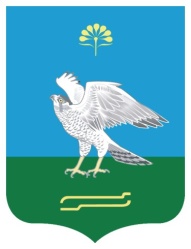  Миәкә районы муниципаль  	 Администрация сельского поселениярайонының Бик3ол ауыл советы			        Биккуловский сельсовет       ауыл бил9м98е хакими9те             	        	        	        муниципального района	     Миякинский район                    # А Р А Р                                                                                       П О С Т А Н О В Л Е Н И Е    28 март 2019й.                                                                                             28 марта 2019г.№ 18«Об утверждении муниципальной программы «Транспортное развитие сельского поселения Биккуловский сельсовет муниципального района Миякинский район Республики Башкортостан на 2016-2021 годы»            В соответствии с Федеральным законом от  6 октября 2003 года № 131-ФЗ «Об общих принципах организации местного самоуправления в Российской Федерации», Федеральным законом от 8 ноября 2007 года № 257-ФЗ «Об автомобильных дорогах и дорожной деятельности в Российской Федерации и о внесении изменений в отдельные законодательные акты в Российской Федерации», статьей 179 Бюджетного кодекса Российской Федерации, п о с т а н о в л я ю :1. Утвердить муниципальную целевую программу «Транспортное развитие сельского поселения Биккуловский сельсовет муниципального района Миякинский район Республики Башкортостан на 2016-2021 годы» согласно приложения.2. Считать утратившим силу постановление № 23 от 29.03.2018 года «Об утверждении муниципальной программы «Транспортное развитие сельского поселения Биккуловский сельсовет муниципального района Миякинский район Республики Башкортостан на 2015-2020 годы» 3. Настоящее постановление подлежит обнародованию путем размещения на информационном стенде в здании администрации сельского поселения и  на официальном сайте  сельского поселения Биккуловский сельсовет муниципального района Миякинский район Республики Башкортостан в сети Интернет. 4. Контроль за исполнением настоящего постановления оставляю за собой.Глава сельского поселенияБиккуловский сельсовет             				                      И.Р. Загидуллин                                                                                                      Приложение                                                                                                 к постановлению                                                                                                             от 28 марта 2019 г. №18  Муниципальная программа«Транспортное развитие сельского поселения Биккуловский сельсовет муниципального района Миякинский район Республики Башкортостан на 2016-2021 годы»Паспорт муниципальной целевой программы«Транспортное развитие сельского поселения Биккуловский сельсовет муниципального района Миякинский район Республики Башкортостан на 2016-2021 годы»Раздел 1. Общая характеристика 
текущего состояния транспортной системы сельского поселенияСовременный уровень развития улично-дорожной сети не соответствует потребностям   населенных пунктов поселения.Автомобильные дороги подвержены влиянию природной окружающей среды, хозяйственной деятельности человека и постоянному воздействию транспортных средств, в результате чего меняется технико-эксплуатационное состояние дорог. Состояние сети дорог определяется своевременностью, полнотой и качеством выполнения работ по содержанию, ремонту, капитальному ремонту и реконструкции дорог и зависит напрямую от объемов финансирования и стратегии распределения финансовых ресурсов в условиях их ограниченных объемов. Недофинансирование дорожной отрасли в условиях постоянного роста интенсивности движения, изменения состава движения в сторону увеличения грузоподъемности транспортных средств, приводит к несоблюдению межремонтных сроков, накоплению количества не отремонтированных участков, увеличению количества участков с уровнем загрузки выше нормативного и участков с неудовлетворительным транспортно-эксплуатационным состоянием, на которых необходимо проведение реконструкции.Раздел 2. Цели, задачи муниципальной программыОсновной целью является развитие современной и эффективной автомобильно-дорожной инфраструктуры, обеспечивающей ускорение товародвижения и снижение транспортных издержек в экономике.Для достижения основной цели необходимо решить следующие задачи:выполнение комплекса работ по поддержанию, оценке надлежащего технического состояния, а также по организации и обеспечению безопасности дорожного движения на автомобильных дорогах общего пользования местного значения и искусственных сооружений на них (содержание дорог и сооружений на них);выполнение комплекса работ по восстановлению транспортно-эксплуатационных характеристик автомобильных дорог, при выполнении которых не затрагиваются конструктивные и иные характеристики надежности и безопасности (ремонт дорог);выполнение комплекса работ по замене или восстановлению конструктивных элементов автомобильных дорог общего пользования местного значения, дорожных сооружений и их частей, выполнение которых осуществляется в пределах установленных допустимых значений и технических характеристик класса и категории автомобильных дорог и при выполнении которых затрагиваются конструктивные и иные характеристики надежности и безопасности (капитальный ремонт дорог и сооружений на них);подготовка проектной документации на строительство, реконструкцию, капитальный ремонт автомобильных дорог общего пользования местного значения и искусственных сооружений на них;Раздел 3. Наименование программных мероприятийПодпрограмма будет осуществляться путем реализации программных мероприятий, распределенных по следующим направлениям:1. Текущий ремонт автомобильных дорог внутри населенных пунктов;2. Очистка автомобильных дорог внутри населенных пунктов от снежных заносов.Раздел 4. Сроки реализации программы 2016-2021 годыРаздел 5.Обоснование потребностей в необходимых ресурсах.Общий объем финансирования Программы на 2019-2021 годы составляет 1557,6 тыс. руб. Источником финансирования является бюджет сельского поселения Биккуловский сельсовет муниципального района Миякинский район Республики Башкортостан, выделенные средства из бюджета муниципального района Миякинский район Республики Башкортостан и Республиканского бюджета.Объемы финансирования программы носят прогнозный характер и подлежат корректировке исходя из возможностей бюджета сельского поселения Биккуловский сельсовет муниципального района Миякинский район Республики Башкортостан.Раздел 6.Методика расчета оценки эффективности программыКомплексный показатель эффективности реализации Программы рассчитывается путем сопоставления фактически достигнутых показателей и индикаторов с их прогнозными значениями к уровню финансирования с начала реализации Программы по формуле:               П          -         П                 инд. факт.         инд. баз.                  ------------------------                 П                        - П                 инд. прогн.             инд. баз.Э = ------------------------------------           x 100%,                          Ф     /Ф                             факт.  норм.    где:    Э - комплексный показатель эффективности реализации Программы   (%);П                 - базовые  показатели   (индикаторы)  на  начало  реализации Программы;     инд. баз.П               - фактические показатели (индикаторы),  достигнутые в  ходе реализации Программы;     инд. факт.П            -     оценочные   (прогнозные)    показатели     (индикаторы), утвержденные Программой;     инд. прогн.    Ф      -        фактическое финансирование на текущую дату;     факт.    Ф      -              нормативное финансирование Программы.     норм.Программа считается эффективной, если она выполнена с эффективностью 70% и более.Если мероприятия выполнены с эффективностью от 60 до 70%, Программа нуждается в корректировке.Если мероприятия выполнены с эффективностью менее 60%, Программа считается неэффективной.Раздел 7. Система управления реализацией программы.Управление реализацией Программы осуществляет администрация сельского поселения Биккуловский сельсовет муниципального района Миякинский район Республики Башкортостан, которая является главным распорядителем бюджетных средств, выделяемых на реализацию программы.Руководителем Программы является глава сельского поселения Биккуловский сельсовет муниципального района Миякинский район Республики Башкортостан.Руководитель программы несет персональную ответственность за ход ее реализации, конечные результаты, целевое и эффективное использование выделенных на реализацию муниципальной программы финансовых средств.Администрация сельского поселения Биккуловский сельсовет муниципального района Миякинский район Республики Башкортостан:- определяет наиболее эффективные формы по реализации Программы;- представляет в установленном порядке бюджетные заявки на финансирование мероприятий на очередной финансовый год;- обеспечивает контроль за реализацией Программы, в том числе за целевым и эффективным использованием средств бюджета сельского поселения Биккуловский сельсовет муниципального района Миякинский район Республики Башкортостан, контроль за сроками выполнения программы;- осуществляет сбор и систематизацию статистической и аналитической информации о ходе выполнения программных мероприятий;- проводит ежеквартальный и ежегодный мониторинг результатов реализации программных мероприятий, подготавливает ежегодные и ежеквартальные отчеты о реализации Программы, эффективности использования бюджетных средств.Наименование субъекта бюджетного планирования – главного распорядителя средств бюджета сельского поселения Биккуловский сельсовет муниципального района Миякинский район Республики                  БашкортостанАдминистрация сельского поселения Биккуловский сельсовет муниципального района Миякинский район Республики БашкортостанНаименование программыТранспортное развитие сельского поселения Биккуловский сельсовет муниципального района Миякинский район Республики Башкортостан на 2016-2021 годыЦели и задачи программыЦель: создание условий для устойчивого функционирования транспортной системы сельского поселения,  повышение уровня безопасности движения.Задачи:обеспечение функционирования и развития сети автомобильных дорог общего пользования сельского поселения Биккуловский сельсовет муниципального района Миякинский район Республики Башкортостан (далее - сельское поселение);сокращение количества лиц, погибших в результате дорожно-транспортных происшествий, снижение тяжести травм в дорожно-транспортных происшествиях;улучшение транспортного обслуживания населения;развитие современной системы оказания помощи пострадавшим в дорожно-транспортных происшествиях.Наименование программных мероприятий1. Текущий ремонт автомобильных дорог внутри населенных пунктов.2. Очистка автомобильных дорог внутри населенных пунктов от снежных заносов.Сроки реализации программы2016-2021 годыОбъемы и источники финансирования программыФактические расходы для реализации программы в 2016-2018 годах составили: 1263,1 тыс руб.Всего на реализацию программы в 2019-2021 годах необходимо 1557,6 тыс. рублей:2019 год – 821,6 тыс. руб.; 2020 год – 368,0 тыс. руб. 2021 год -  368,0 тыс. рубОбъемы финансирования программы носят прогнозный характер и подлежат корректировке исходя из возможностей бюджета сельского поселения Биккуловский сельсовет муниципального района Миякинский район Республики Башкортостан, выделенным средствам из бюджета муниципального района Миякинский район Республики Башкортостан и Республиканского бюджета.Целевые индикаторы и показатели муниципальной программы сельского поселениядоля протяженности автомобильных
дорог общего пользования местного значения, не отвечающих нормативным требованиям, в общей протяженности автомобильных дорог общего пользования местного значения;количество лиц, погибших в результате дорожно-транспортных происшествий;тяжесть последствий в результате дорожно-транспортных происшествий; Ожидаемые конечные результаты реализации программы и показатели социально-экономической эффективностиразвитая транспортная система, обеспечивающая стабильное развитие сельского поселения;современная система обеспечения безопасности дорожного движения на автомобильных дорогах общего пользования местного значения и улично-дорожной сети населенных пунктов в сельском поселении    № п/пНаименование программных мероприятийИсточники финансированияОбъемы финансирования(тыс. руб.)Объемы финансирования(тыс. руб.)Объемы финансирования(тыс. руб.)Объемы финансирования(тыс. руб.)Объемы финансирования(тыс. руб.)Объемы финансирования(тыс. руб.)   № п/пНаименование программных мероприятийИсточники финансирования 2016 год, фактический расход2017 год, фактический расход2018 год, фактический расход2019год2020год2021 год  1.Ремонт и содержание дорогбюджет Республики Башкортостан, бюджет муниципального района Миякинский район Республики Башкортостан, бюджет сельского поселения Биккуловский сельсовет муниципального района Миякинский район Республики Башкортостан325,8342,0317,4673,5368,0368,02.Приобретение материальных запасовбюджет Республики Башкортостан, бюджет муниципального района Миякинский район Республики Башкортостан, бюджет сельского поселения Биккуловский сельсовет муниципального района Миякинский район Республики Башкортостан6,05,41,73.Приобретение дорожных знаковбюджет Республики Башкортостан, бюджет муниципального района Миякинский район Республики Башкортостан, бюджет сельского поселения Биккуловский сельсовет муниципального района Миякинский район Республики Башкортостан100,099,454,14.Разработка программы «Транспортная инфраструктура сельского поселения» Корректировка Правил организации дорожного движениябюджет Республики Башкортостан, бюджет муниципального района Миякинский район Республики Башкортостан, бюджет сельского поселения Биккуловский сельсовет муниципального района Миякинский район Республики Башкортостан57,494,05.Паспортизация мостовбюджет Республики Башкортостан, бюджет муниципального района Миякинский район Республики Башкортостан, бюджет сельского поселения Биккуловский сельсовет муниципального района Миякинский район Республики Башкортостан8,0ВСЕГО331,8512,8418,5821,6368,0368,0